Prezentacja projektu „Czy pierwsze śniadanie to wielkie wyzwanie?”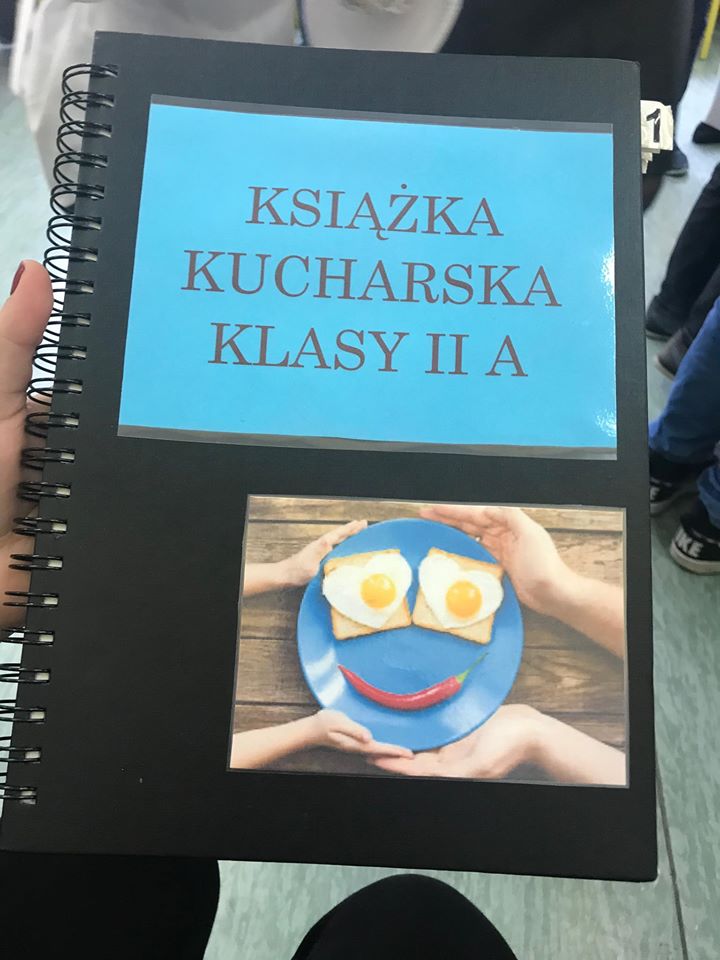 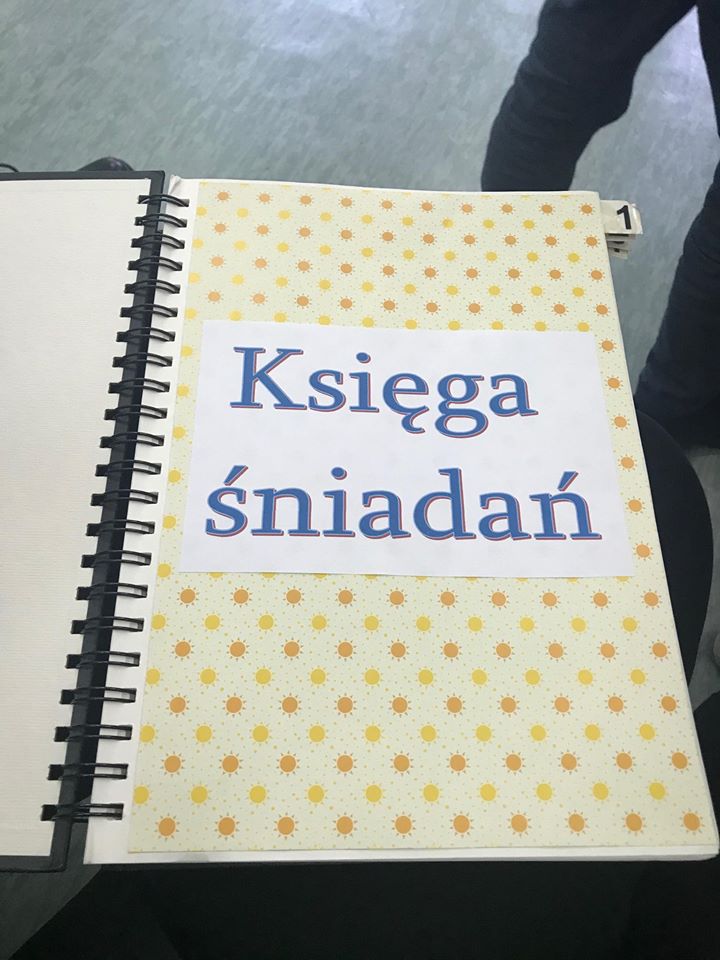 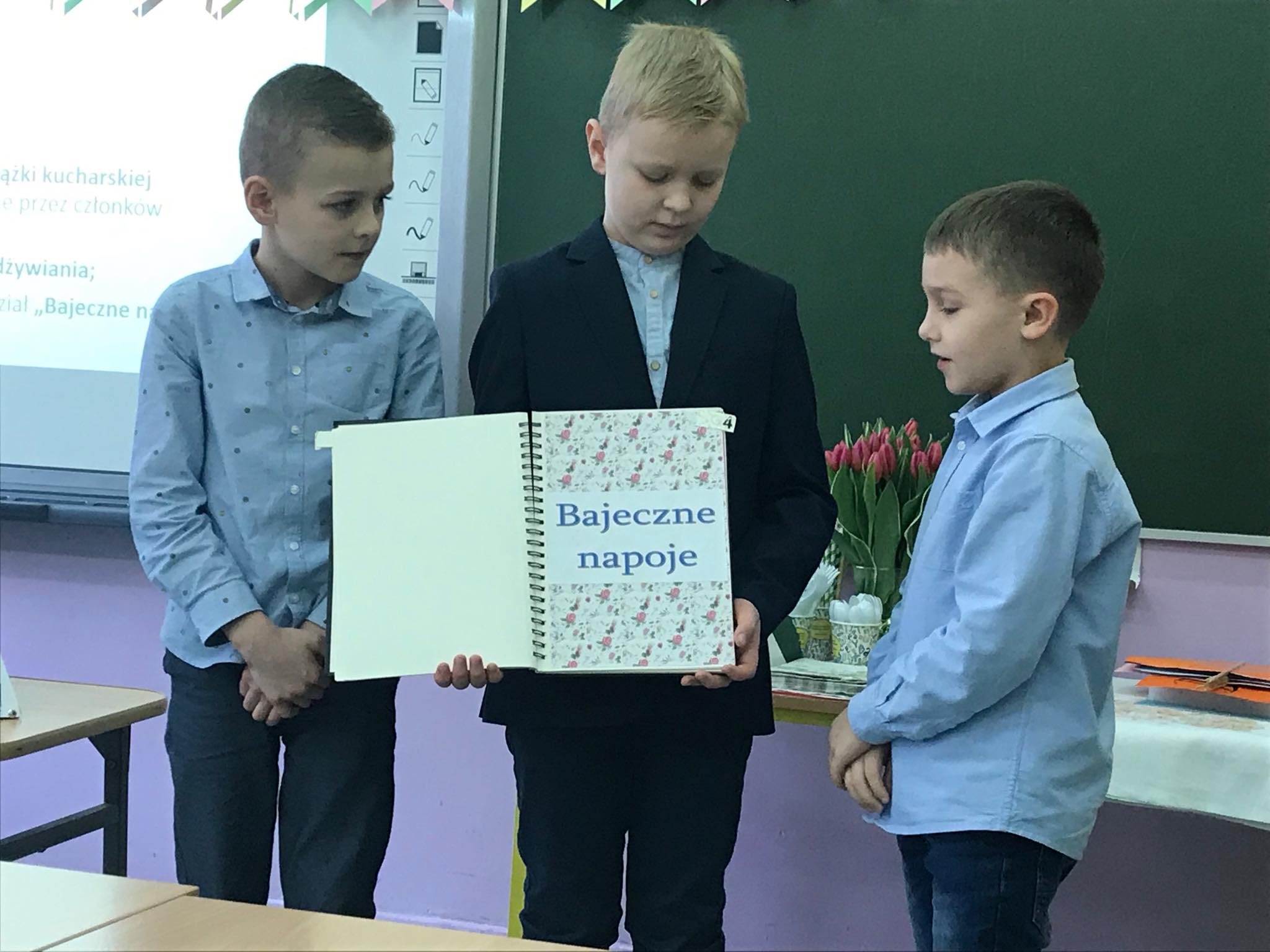 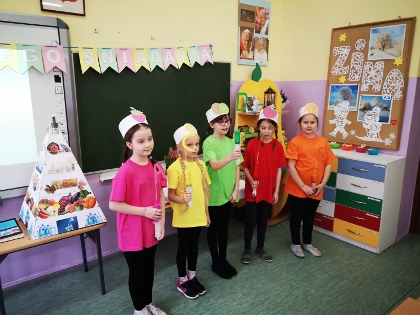 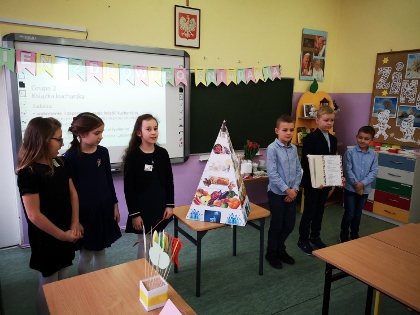 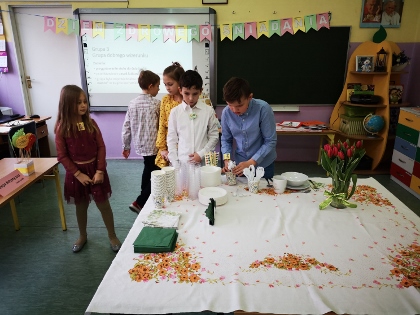 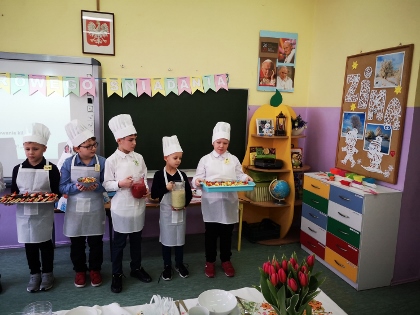 